Особенности приема абитуриентов в УО «Белорусская государственная орденов Октябрьской Революции и Трудового Красного Знамени сельскохозяйственная академия» в 2022 году1. Абитуриенты имеют право сдавать ЦТ по четырем предметам;2. Срок действия сертификатов ЦТ будет действителен в течение двух лет, включая год прохождения тестов (в 2022 году можно предоставить сертификаты ЦТ 2021 и 2022 года);3. При поступлении на сельскохозяйственные специальности (дневная и заочная формы обучения) не нужно сдавать ЦТ по белорусскому (русскому) языку. Абитуриенты сдают только два профильных испытания в форме ЦТ или в форме экзамена в академии;4. Абитуриенты, поступающие на сокращенный срок обучения, сдают только два профильных испытания по дисциплинам учебного плана среднего специального образования в форме экзамена в академии (без сдачи ЦТ по белорусскому или русскому языкам).Без экзаменов в академию зачисляются(пункт 24 Правил приема, дополнение от 27 января 2022 г. № 23):1. Лица, заключение договора на целевую подготовку специалиста и поступающие на с/х специальности (договор с организацией, либо с райсельхозпродом, либо с облсельхозпродом).Условия поступления выпускников агроклассов (без экзаменов):1. Запись в аттестате об окончании агрокласса; 2. Отметки в аттестате по профильным предметам не ниже 7 баллов: (химия, биология – для биологических специальностей); (физика, математика – для инженерных специальностей); (математика, иностранный язык – для экономической специальности);3. Заключение договора на целевую подготовку специалиста (либо с организацией, либо с райисполкомом, либо с облисполкомом).Специальности, на которые выпускники агроклассов поступают без экзаменов:С более подробной информацией можно ознакомиться на нашем сайте: www.baa.byПриемная комиссия: тел. (8-02233) 7-59-65, 7-97-31; E-mail: pk_bgsha@mail.ru 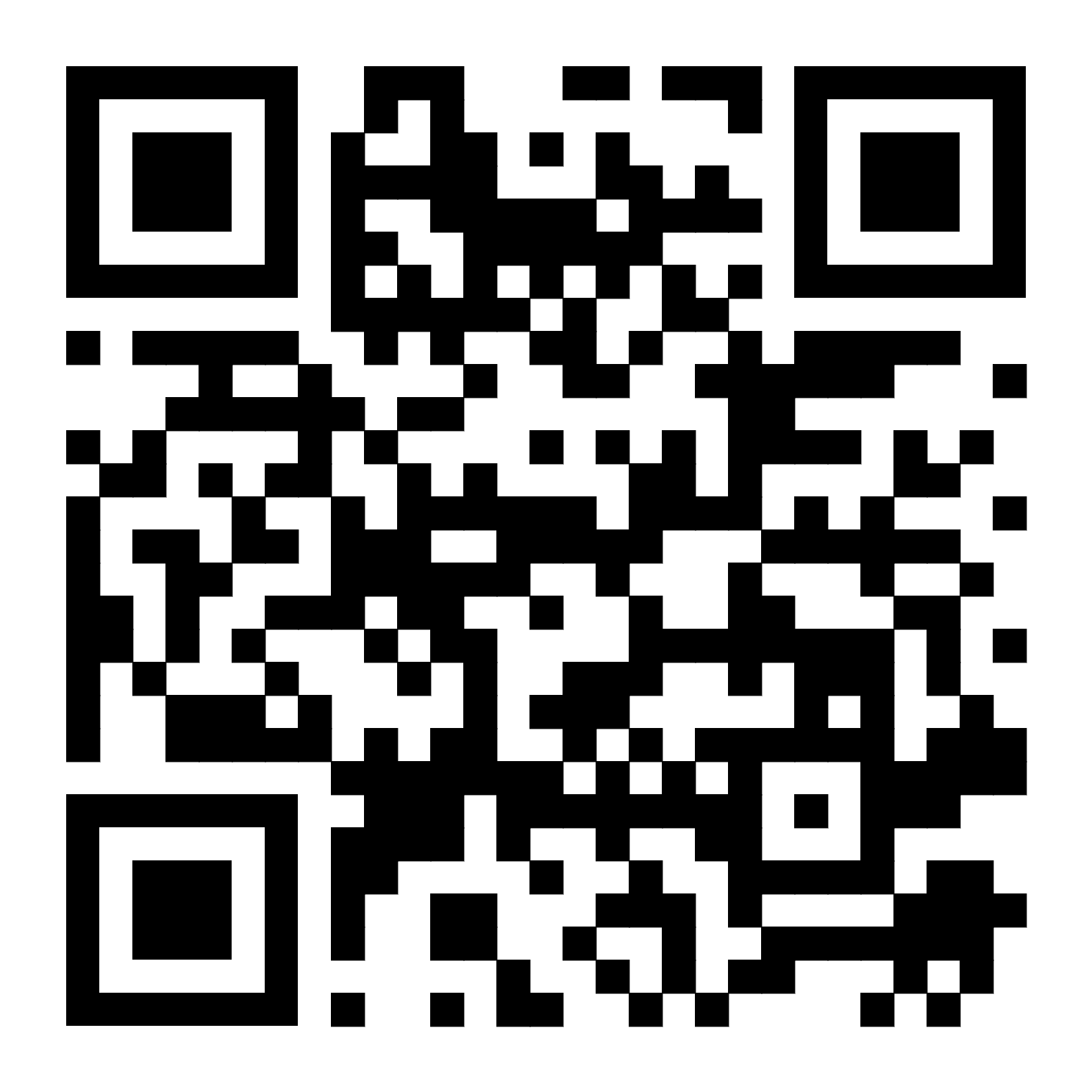 Специальности (специализации)Вступительные испытанияПолный срок обученияПолный срок обученияСельскохозяйственные специальностиСельскохозяйственные специальностиАгрономия; Зоотехния; Промышленное рыбоводство (дневная и заочная форма)*Биология (ЦТ или экзамен в академии);Химия (ЦТ или экзамен в академии).Агрохимия и почвоведение*; Плодоовощеводство*; Защита растений и карантин*; Селекция и семеноводство*; Птицеводство* (дневная форма)Биология (ЦТ или экзамен в академии);Химия (ЦТ или экзамен в академии).Техническое обеспечение процессов с.-х. производства*; Мелиорация и водное хозяйство*; Сельское строительство и обустройство территорий*(дневная и заочная форма)Физика (ЦТ или экзамен в академии);Математика (ЦТ или экзамен в академии).Техническое обеспечение мелиоративных и водохозяйственных работ* (дневная форма)Физика (ЦТ или экзамен в академии);Математика (ЦТ или экзамен в академии).Экономика и организация производства в отраслях АПК (дневная и заочная форма)*Математика(ЦТ или экзамен в академии);  Ин. язык (ЦТ или экзамен в академии).Специальности не сельскохозяйственного профиляСпециальности не сельскохозяйственного профиляЗемлеустройство (дневная форма)Физика (ЦТ);Математика (ЦТ);Бел. (рус.) язык (ЦТ).Земельный кадастр (дневная форма)Физика (ЦТ);Математика (ЦТ);Бел. (рус.) язык (ЦТ).Мировая экономика; Бухгалтерский учет, анализ и аудит; Финансы и кредит, Маркетинг; Коммерческая деятельность(дневная форма)Математика (ЦТ);  Ин. язык (ЦТ);  Бел. (рус.) язык (ЦТ).Правоведение (дневная форма)Обществоведение (ЦТ);Ин. язык (ЦТ); Бел. (рус.) язык (ЦТ). Сокращенный срок обученияСокращенный срок обученияАгрономия (дневная и заочная форма)Почвоведение, земледелие и мелиорация; РастениеводствоЗоотехния (дневная и заочная форма)Разведение с-х животных с основами селекции;Кормление с-х животныхТехническое обеспечение процессов с.-х. производства (дневная и заочная форма)Сельскохозяйственные машины;ТракторыСельское строительство и обустройство территорий (дневная форма)Гражданские и промышленные здания;Строительные материалы и изделияБухгалтерский учет, анализ и аудит (дневная и заочная форма)Бухгалтерский учет;Экономика организацииФинансы и кредит (заочная форма)Бухгалтерский учет;Экономика организацииЭкономика и организация производства в отраслях АПК (дневная и заочная форма)Экономика организации;Основы менеджментаМаркетинг (заочная форма)Экономика организации;Основы менеджментаАгрохимия и почвоведение;Промышленное рыбоводствоПлодоовощеводство;Техническое обеспечение процессов с/х производстваЗащита растений и карантин;Мелиорация и водное хозяйствоАгрономия;Сельское строительство и обустройство территорийСелекция и семеноводство;Экономика и организация производства в отраслях АПКЗоотехния;Агрохимия и почвоведение;Промышленное рыбоводство;Плодоовощеводство;Техническое обеспечение процессов с/х производства;Защита растений и карантин;Мелиорация и водное хозяйствоАгрономия;Сельское строительство и обустройство территорийСелекция и семеноводство;Экономика и организация производства в отраслях АПКЗоотехния;